فورما مذهبة من انتاج المطبعة المركزية / جامعة ديالى ، تم طباعة 2400 نسخة حتى الان .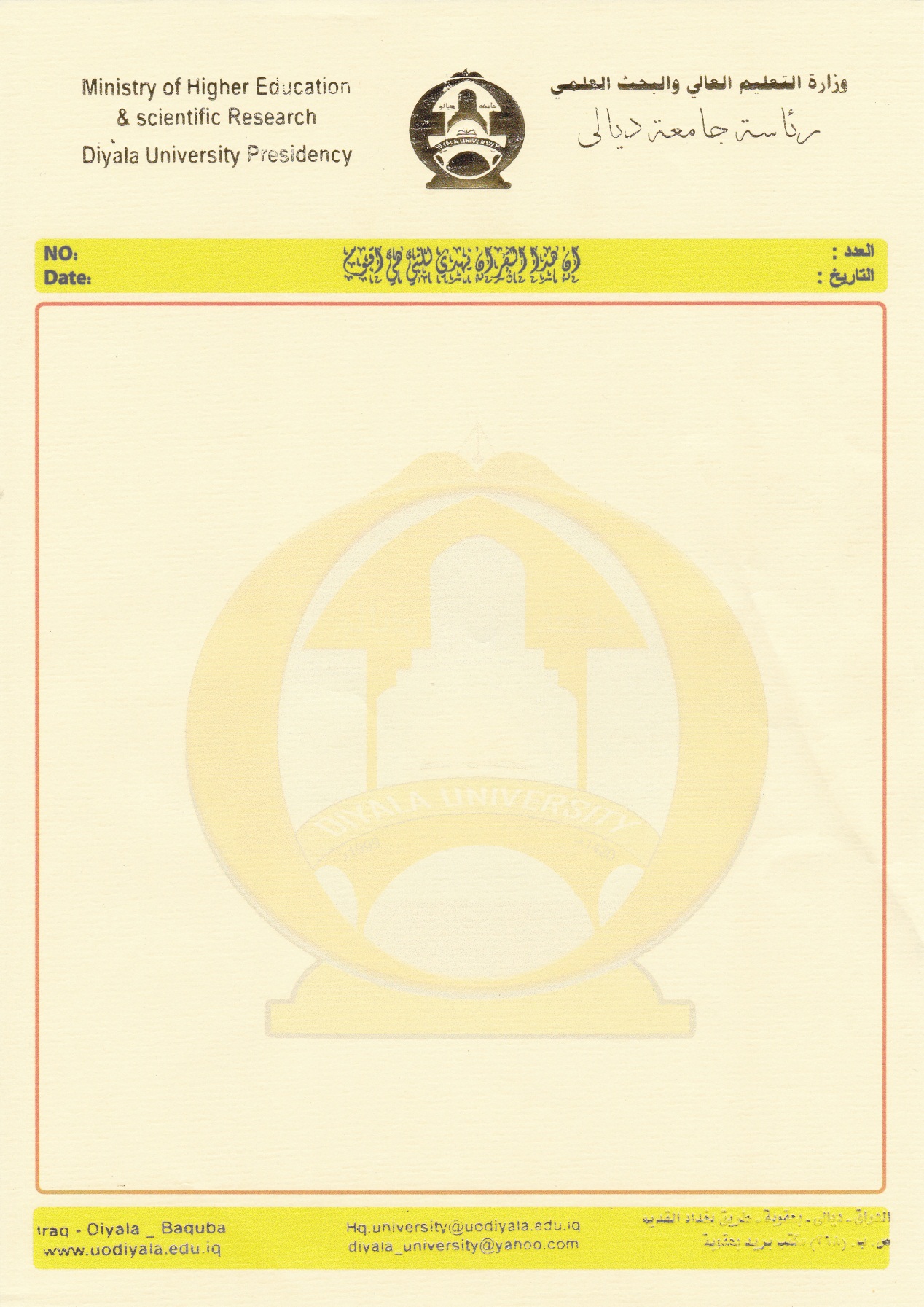 